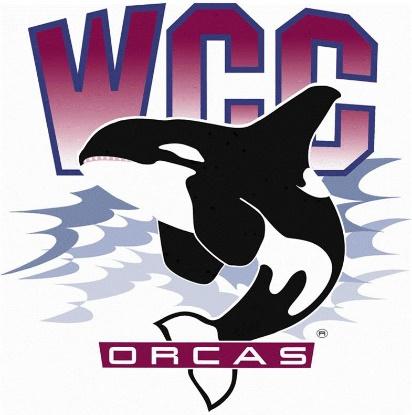 ASWCC Senate Meeting AgendaDate: January 29th, 20243:00 p.m. Location: Syre 108Chair: Alaina Hirsch – ASWCC President Voting membersKrystan Andreason – ASWCC VP for Campus AdvocacyMatthew Valencia – ASWCC VP for ClubsBella Nguyen – ASWCC VP for Operations, minute takerAydin Aliseo - Senator Sara Rohner - Senator Jovanka Wong - Senator Devin Luna - Senator Dansie Lanz- Senator Hans Nelson – SenatorElizabeth Nazarova – Senator Trevor Austin – Senator Meeting call to orderLand acknowledgment and pronoun statementWhatcom Community College is situated on the land of the Coast Salish People, including the Lummi, Nooksack, Semiahmoo and Samish. The land was stolen through broken treaties. We honor the people who cared and continue to care for the land, water, air and more since time immemorial, and we recognize our responsibility in giving back and beginning to repair and rebuild relationships in our work. This is one small statement, but we hope our impact will be greater.We share our pronouns to strengthen our human connection, to show respect to aspects of identity, and as an invitation for community. We understand the fluidity of identity and expression; Therefore, we share pronouns in all introductions to create a supportive environment for learning and leading.Introduction of Executive Board and Senators Names, pronouns and titlesProcedures: Meeting will be run using a loose interpretation of Robert's Rules of OrderChair will recognize each member by name before they begin for the minute-taker’s benefit.Voting members/gallery members will raise their hand if they wish to comment or ask a question. ApprovalMinutesAgendaASWCC ReportsASWCC Health and Wellness Committee and Social Justice CommitteeASWCC ClubsHorizonLatine Student Union Black Student Union Pride UnionS&A Fee reportsSimpson Intercultural CenterLearning CenterResidence LifeOrca AthleticsPerforming Arts Pod Leaders - no current expenditures  Budget overview and status                           Special Project       Conferences & Presentations         Equipment & FurnishingFunding Requests: Students of Color ConferenceOpen floor for comments, questions, campus concerns from constituentsAdjournmentEventAllocation $12,000Allocation$20,000Allocation$3,000Dia de los Muertos$2273.00Finals Relief               $1,800.00Students Leading Change$5,000.00Pool Table $1,300.00Pinning Ceremony$1442.00Balance$10,200.00$11,285.00$1700.00Tabled RequestRequest AmountAbigail Rogers Conference$1360.00